Rakšanas vietu atjaunošanas shēmas1.shēma 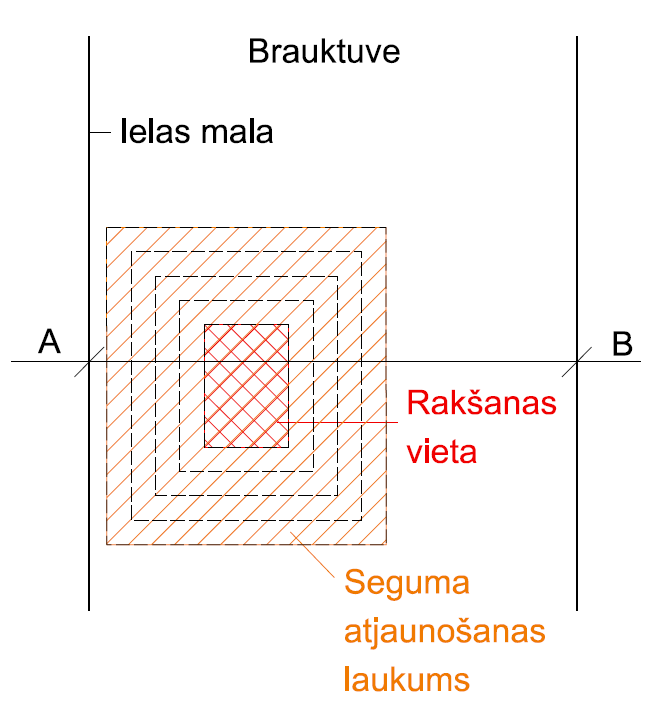 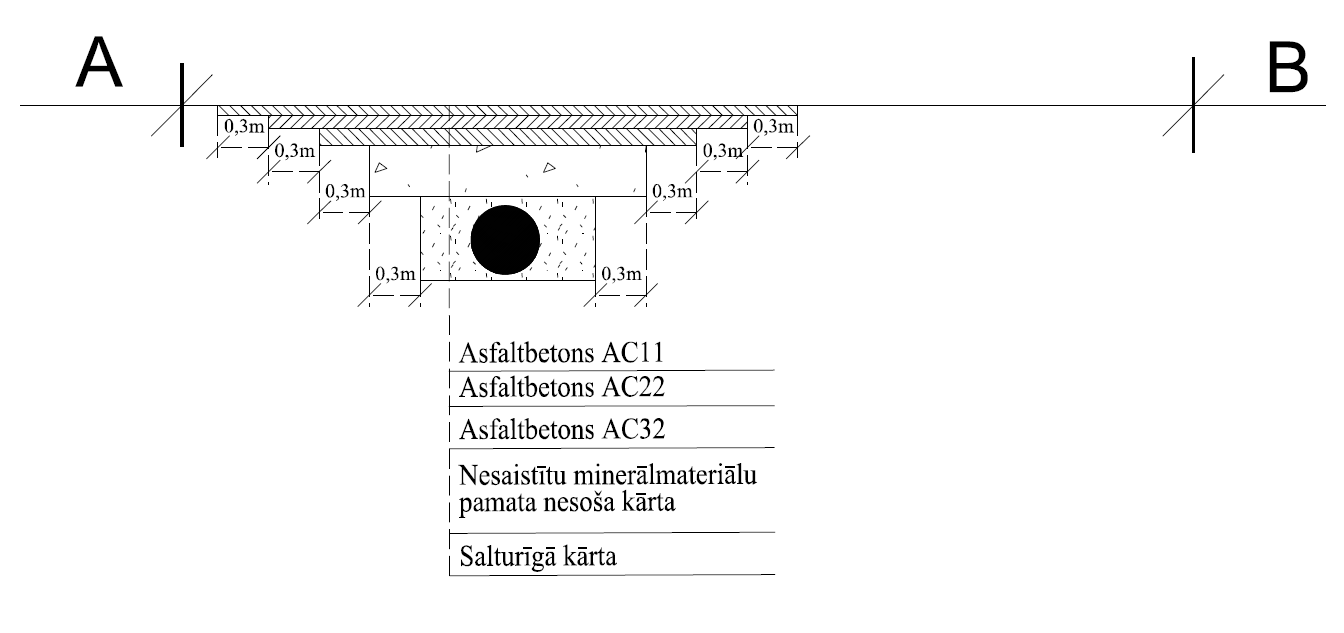 2.shēma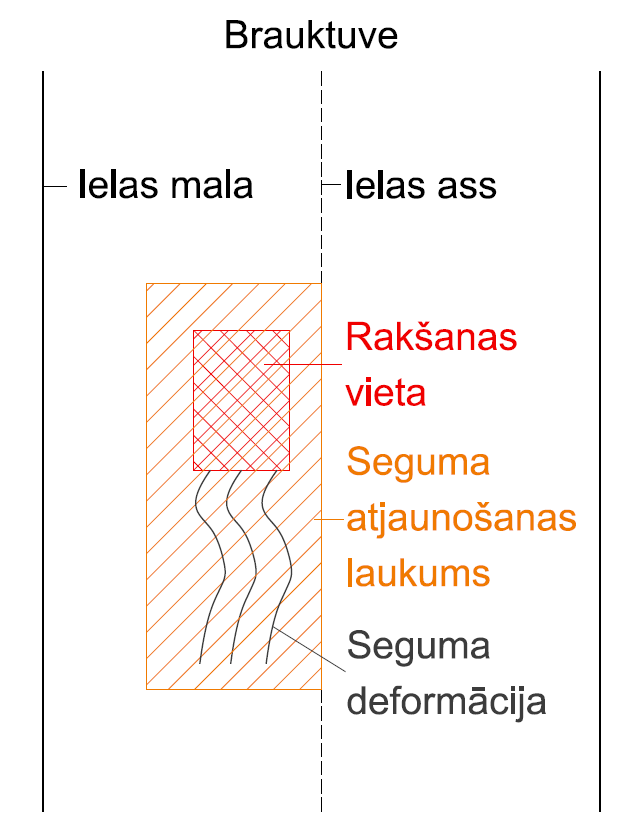 3.shēma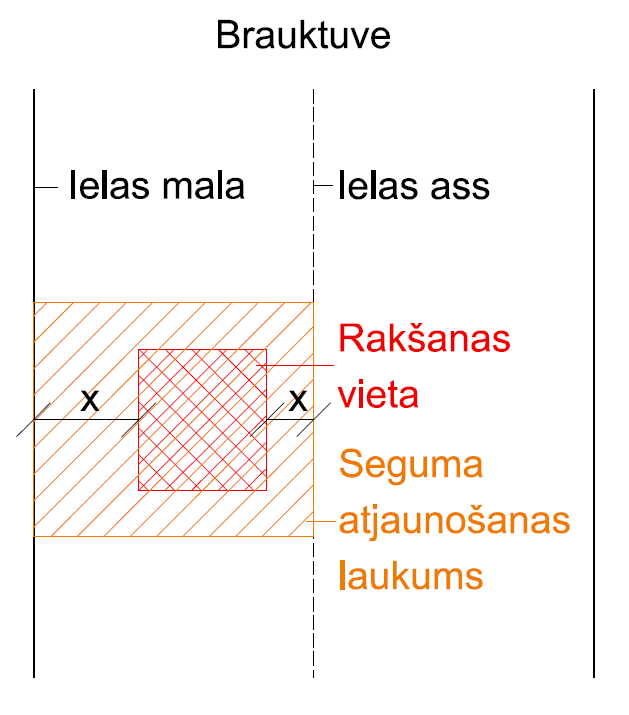 x≤1,5m4.shēma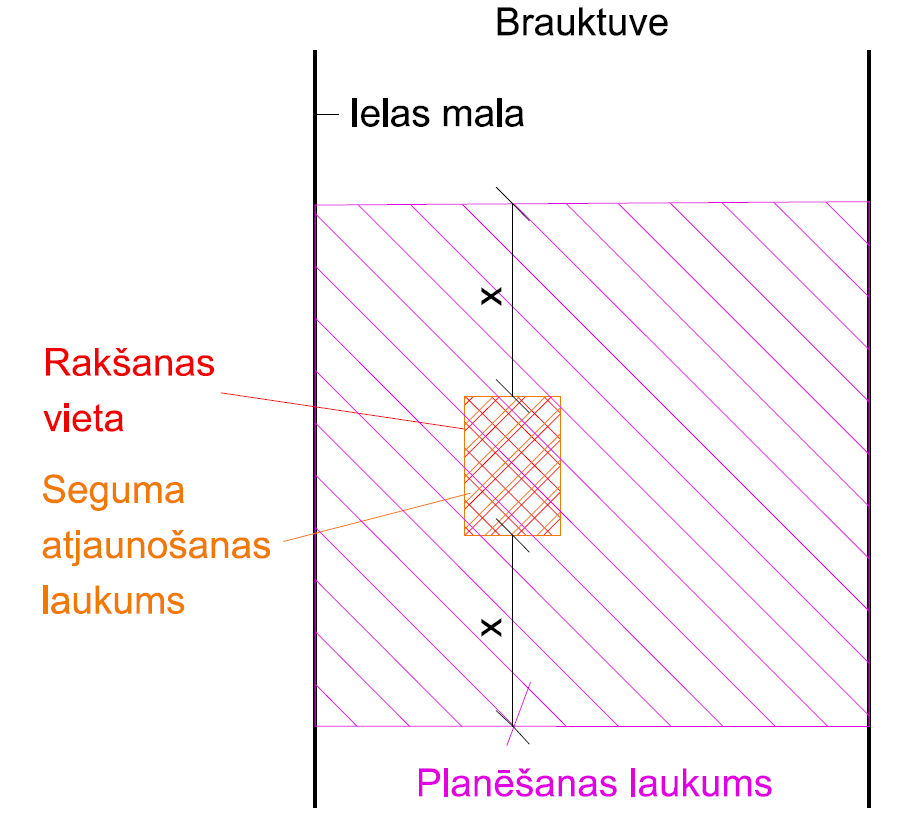 x≥5m5.shēma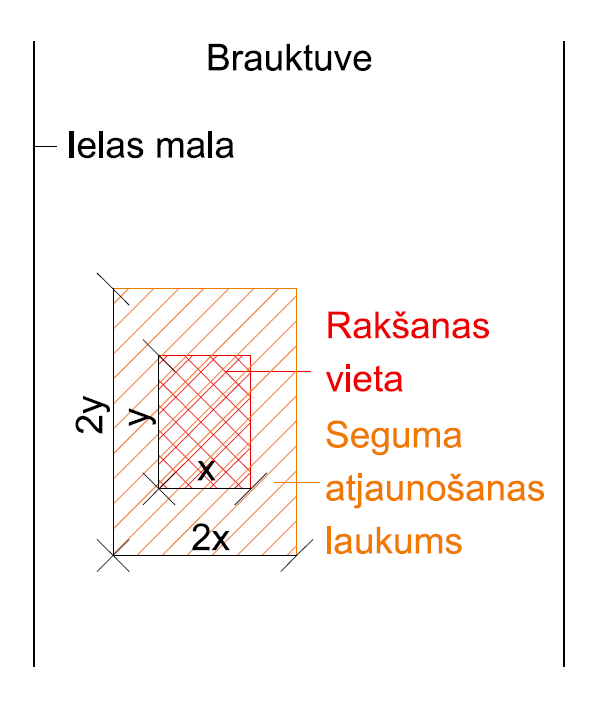 